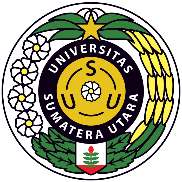 UNIVERSITAS SUMATERA UTARA (USU)FAKULTAS TEKNIKDEPARTEMEN TEKNIK ELEKTROUNIVERSITAS SUMATERA UTARA (USU)FAKULTAS TEKNIKDEPARTEMEN TEKNIK ELEKTROUNIVERSITAS SUMATERA UTARA (USU)FAKULTAS TEKNIKDEPARTEMEN TEKNIK ELEKTROUNIVERSITAS SUMATERA UTARA (USU)FAKULTAS TEKNIKDEPARTEMEN TEKNIK ELEKTROUNIVERSITAS SUMATERA UTARA (USU)FAKULTAS TEKNIKDEPARTEMEN TEKNIK ELEKTROUNIVERSITAS SUMATERA UTARA (USU)FAKULTAS TEKNIKDEPARTEMEN TEKNIK ELEKTROUNIVERSITAS SUMATERA UTARA (USU)FAKULTAS TEKNIKDEPARTEMEN TEKNIK ELEKTROUNIVERSITAS SUMATERA UTARA (USU)FAKULTAS TEKNIKDEPARTEMEN TEKNIK ELEKTROKode DokumenRENCANA PEMBELAJARAN SEMESTERRENCANA PEMBELAJARAN SEMESTERRENCANA PEMBELAJARAN SEMESTERRENCANA PEMBELAJARAN SEMESTERRENCANA PEMBELAJARAN SEMESTERRENCANA PEMBELAJARAN SEMESTERRENCANA PEMBELAJARAN SEMESTERRENCANA PEMBELAJARAN SEMESTERRENCANA PEMBELAJARAN SEMESTERRENCANA PEMBELAJARAN SEMESTERMATA KULIAH (MK)MATA KULIAH (MK)MATA KULIAH (MK)KODERumpun MKBOBOT (sks)BOBOT (sks)SEMESTERTgl PenyusunanTgl PenyusunanSaluran Transmisi TelekomunikasiSaluran Transmisi TelekomunikasiSaluran Transmisi TelekomunikasiTEE322927 AGUSTUS 20227 AGUSTUS 2022OTORISASI / PENGESAHANOTORISASI / PENGESAHANOTORISASI / PENGESAHANDosen Pengembang RPSDosen Pengembang RPSKoordinator RMKKoordinator RMKKa ProdiKa ProdiKa ProdiOTORISASI / PENGESAHANOTORISASI / PENGESAHANOTORISASI / PENGESAHANSuherman, ST., M.Comp., Ph.DSuherman, ST., M.Comp., Ph.DSuherman, ST., M.Comp., Ph.DCapaian PembelajaranCapaian PembelajaranCPL-PRODI yang dibebankan pada MK         CPL-PRODI yang dibebankan pada MK         CPL-PRODI yang dibebankan pada MK         Capaian PembelajaranCapaian PembelajaranCPL-1Mampu menerapkan pengetahuan matematika, ilmu pengetahuan alam/atau material, teknologi informasi dan kerekayasaan untuk mendapatkan pemahaman menyeluruh tentang prinsip-prinsip Teknik Elektro.Mampu menerapkan pengetahuan matematika, ilmu pengetahuan alam/atau material, teknologi informasi dan kerekayasaan untuk mendapatkan pemahaman menyeluruh tentang prinsip-prinsip Teknik Elektro.Mampu menerapkan pengetahuan matematika, ilmu pengetahuan alam/atau material, teknologi informasi dan kerekayasaan untuk mendapatkan pemahaman menyeluruh tentang prinsip-prinsip Teknik Elektro.Mampu menerapkan pengetahuan matematika, ilmu pengetahuan alam/atau material, teknologi informasi dan kerekayasaan untuk mendapatkan pemahaman menyeluruh tentang prinsip-prinsip Teknik Elektro.Mampu menerapkan pengetahuan matematika, ilmu pengetahuan alam/atau material, teknologi informasi dan kerekayasaan untuk mendapatkan pemahaman menyeluruh tentang prinsip-prinsip Teknik Elektro.Mampu menerapkan pengetahuan matematika, ilmu pengetahuan alam/atau material, teknologi informasi dan kerekayasaan untuk mendapatkan pemahaman menyeluruh tentang prinsip-prinsip Teknik Elektro.Mampu menerapkan pengetahuan matematika, ilmu pengetahuan alam/atau material, teknologi informasi dan kerekayasaan untuk mendapatkan pemahaman menyeluruh tentang prinsip-prinsip Teknik Elektro.Capaian PembelajaranCapaian PembelajaranCPL-2Mampu mendesain komponen, sistem dan/atau proses untuk memenuhi kebutuhan yang diharapkan oleh masyarakat dengan dihadapkan pada batasan realistik yang meliputi aspek hukum, ekonomi, lingkungan, sosial, politik, kesehatan dan keselamatan, keberlanjutan.Mampu mendesain komponen, sistem dan/atau proses untuk memenuhi kebutuhan yang diharapkan oleh masyarakat dengan dihadapkan pada batasan realistik yang meliputi aspek hukum, ekonomi, lingkungan, sosial, politik, kesehatan dan keselamatan, keberlanjutan.Mampu mendesain komponen, sistem dan/atau proses untuk memenuhi kebutuhan yang diharapkan oleh masyarakat dengan dihadapkan pada batasan realistik yang meliputi aspek hukum, ekonomi, lingkungan, sosial, politik, kesehatan dan keselamatan, keberlanjutan.Mampu mendesain komponen, sistem dan/atau proses untuk memenuhi kebutuhan yang diharapkan oleh masyarakat dengan dihadapkan pada batasan realistik yang meliputi aspek hukum, ekonomi, lingkungan, sosial, politik, kesehatan dan keselamatan, keberlanjutan.Mampu mendesain komponen, sistem dan/atau proses untuk memenuhi kebutuhan yang diharapkan oleh masyarakat dengan dihadapkan pada batasan realistik yang meliputi aspek hukum, ekonomi, lingkungan, sosial, politik, kesehatan dan keselamatan, keberlanjutan.Mampu mendesain komponen, sistem dan/atau proses untuk memenuhi kebutuhan yang diharapkan oleh masyarakat dengan dihadapkan pada batasan realistik yang meliputi aspek hukum, ekonomi, lingkungan, sosial, politik, kesehatan dan keselamatan, keberlanjutan.Mampu mendesain komponen, sistem dan/atau proses untuk memenuhi kebutuhan yang diharapkan oleh masyarakat dengan dihadapkan pada batasan realistik yang meliputi aspek hukum, ekonomi, lingkungan, sosial, politik, kesehatan dan keselamatan, keberlanjutan.Capaian PembelajaranCapaian PembelajaranCPL-3Mampu mendesain eksperimen laboratorium dan/atau lapangan serta menganalisis dan mengartikan data untuk memperkuat penilaian teknik khususnya dalam bidang Teknik Elektro.Mampu mendesain eksperimen laboratorium dan/atau lapangan serta menganalisis dan mengartikan data untuk memperkuat penilaian teknik khususnya dalam bidang Teknik Elektro.Mampu mendesain eksperimen laboratorium dan/atau lapangan serta menganalisis dan mengartikan data untuk memperkuat penilaian teknik khususnya dalam bidang Teknik Elektro.Mampu mendesain eksperimen laboratorium dan/atau lapangan serta menganalisis dan mengartikan data untuk memperkuat penilaian teknik khususnya dalam bidang Teknik Elektro.Mampu mendesain eksperimen laboratorium dan/atau lapangan serta menganalisis dan mengartikan data untuk memperkuat penilaian teknik khususnya dalam bidang Teknik Elektro.Mampu mendesain eksperimen laboratorium dan/atau lapangan serta menganalisis dan mengartikan data untuk memperkuat penilaian teknik khususnya dalam bidang Teknik Elektro.Mampu mendesain eksperimen laboratorium dan/atau lapangan serta menganalisis dan mengartikan data untuk memperkuat penilaian teknik khususnya dalam bidang Teknik Elektro.Capaian PembelajaranCapaian PembelajaranCPL-4Mampu menyelesaikan permasalahan teknik khususnya dalam bidang Teknik Elektro secara bertanggungjawab dan memenuhi etika profesi.Mampu menyelesaikan permasalahan teknik khususnya dalam bidang Teknik Elektro secara bertanggungjawab dan memenuhi etika profesi.Mampu menyelesaikan permasalahan teknik khususnya dalam bidang Teknik Elektro secara bertanggungjawab dan memenuhi etika profesi.Mampu menyelesaikan permasalahan teknik khususnya dalam bidang Teknik Elektro secara bertanggungjawab dan memenuhi etika profesi.Mampu menyelesaikan permasalahan teknik khususnya dalam bidang Teknik Elektro secara bertanggungjawab dan memenuhi etika profesi.Mampu menyelesaikan permasalahan teknik khususnya dalam bidang Teknik Elektro secara bertanggungjawab dan memenuhi etika profesi.Mampu menyelesaikan permasalahan teknik khususnya dalam bidang Teknik Elektro secara bertanggungjawab dan memenuhi etika profesi.Capaian PembelajaranCapaian PembelajaranCPL-5Mampu menerapkan metode, keterampilan dan perangkat teknik modern yang diperlukan untuk praktek profesi Teknik Elektro.Mampu menerapkan metode, keterampilan dan perangkat teknik modern yang diperlukan untuk praktek profesi Teknik Elektro.Mampu menerapkan metode, keterampilan dan perangkat teknik modern yang diperlukan untuk praktek profesi Teknik Elektro.Mampu menerapkan metode, keterampilan dan perangkat teknik modern yang diperlukan untuk praktek profesi Teknik Elektro.Mampu menerapkan metode, keterampilan dan perangkat teknik modern yang diperlukan untuk praktek profesi Teknik Elektro.Mampu menerapkan metode, keterampilan dan perangkat teknik modern yang diperlukan untuk praktek profesi Teknik Elektro.Mampu menerapkan metode, keterampilan dan perangkat teknik modern yang diperlukan untuk praktek profesi Teknik Elektro.Capaian PembelajaranCapaian PembelajaranCPL-6Mampu berkomunikasi secara efektif, baik lisan maupun tulisan.Mampu berkomunikasi secara efektif, baik lisan maupun tulisan.Mampu berkomunikasi secara efektif, baik lisan maupun tulisan.Mampu berkomunikasi secara efektif, baik lisan maupun tulisan.Mampu berkomunikasi secara efektif, baik lisan maupun tulisan.Mampu berkomunikasi secara efektif, baik lisan maupun tulisan.Mampu berkomunikasi secara efektif, baik lisan maupun tulisan.Capaian PembelajaranCapaian PembelajaranCPL-7Mampu mengevaluasi tugas-tugas dalam batasan yang ada secara disiplin dan menyeluruh.Mampu mengevaluasi tugas-tugas dalam batasan yang ada secara disiplin dan menyeluruh.Mampu mengevaluasi tugas-tugas dalam batasan yang ada secara disiplin dan menyeluruh.Mampu mengevaluasi tugas-tugas dalam batasan yang ada secara disiplin dan menyeluruh.Mampu mengevaluasi tugas-tugas dalam batasan yang ada secara disiplin dan menyeluruh.Mampu mengevaluasi tugas-tugas dalam batasan yang ada secara disiplin dan menyeluruh.Mampu mengevaluasi tugas-tugas dalam batasan yang ada secara disiplin dan menyeluruh.Capaian PembelajaranCapaian PembelajaranCPL-8Mampu untuk bekerja dalam tim lintas disiplin dan multikultural serta global internasional.Mampu untuk bekerja dalam tim lintas disiplin dan multikultural serta global internasional.Mampu untuk bekerja dalam tim lintas disiplin dan multikultural serta global internasional.Mampu untuk bekerja dalam tim lintas disiplin dan multikultural serta global internasional.Mampu untuk bekerja dalam tim lintas disiplin dan multikultural serta global internasional.Mampu untuk bekerja dalam tim lintas disiplin dan multikultural serta global internasional.Mampu untuk bekerja dalam tim lintas disiplin dan multikultural serta global internasional.Capaian PembelajaranCapaian PembelajaranCPL-9Mampu untuk bertanggung jawab kepada masyarakat dan mematuhi etika profesi dalam menyelesaikan permasalahan Teknik Elektro.Mampu untuk bertanggung jawab kepada masyarakat dan mematuhi etika profesi dalam menyelesaikan permasalahan Teknik Elektro.Mampu untuk bertanggung jawab kepada masyarakat dan mematuhi etika profesi dalam menyelesaikan permasalahan Teknik Elektro.Mampu untuk bertanggung jawab kepada masyarakat dan mematuhi etika profesi dalam menyelesaikan permasalahan Teknik Elektro.Mampu untuk bertanggung jawab kepada masyarakat dan mematuhi etika profesi dalam menyelesaikan permasalahan Teknik Elektro.Mampu untuk bertanggung jawab kepada masyarakat dan mematuhi etika profesi dalam menyelesaikan permasalahan Teknik Elektro.Mampu untuk bertanggung jawab kepada masyarakat dan mematuhi etika profesi dalam menyelesaikan permasalahan Teknik Elektro.Capaian PembelajaranCapaian PembelajaranCPL-10Memiliki kapasitas pembelajaran sepanjang hayat termasuk akses pengetahuan yang relevan tentang isu-isu terkini.Memiliki kapasitas pembelajaran sepanjang hayat termasuk akses pengetahuan yang relevan tentang isu-isu terkini.Memiliki kapasitas pembelajaran sepanjang hayat termasuk akses pengetahuan yang relevan tentang isu-isu terkini.Memiliki kapasitas pembelajaran sepanjang hayat termasuk akses pengetahuan yang relevan tentang isu-isu terkini.Memiliki kapasitas pembelajaran sepanjang hayat termasuk akses pengetahuan yang relevan tentang isu-isu terkini.Memiliki kapasitas pembelajaran sepanjang hayat termasuk akses pengetahuan yang relevan tentang isu-isu terkini.Memiliki kapasitas pembelajaran sepanjang hayat termasuk akses pengetahuan yang relevan tentang isu-isu terkini.Capaian PembelajaranCapaian PembelajaranCPL-11Mampu mengidentifikasi potensi daerah di Sumatera Utara dan menerapkan inovasi, metode, keterampilan, dan perangkat teknik elektro yang relevan untuk mengembangkan potensi daerah tersebut.Mampu mengidentifikasi potensi daerah di Sumatera Utara dan menerapkan inovasi, metode, keterampilan, dan perangkat teknik elektro yang relevan untuk mengembangkan potensi daerah tersebut.Mampu mengidentifikasi potensi daerah di Sumatera Utara dan menerapkan inovasi, metode, keterampilan, dan perangkat teknik elektro yang relevan untuk mengembangkan potensi daerah tersebut.Mampu mengidentifikasi potensi daerah di Sumatera Utara dan menerapkan inovasi, metode, keterampilan, dan perangkat teknik elektro yang relevan untuk mengembangkan potensi daerah tersebut.Mampu mengidentifikasi potensi daerah di Sumatera Utara dan menerapkan inovasi, metode, keterampilan, dan perangkat teknik elektro yang relevan untuk mengembangkan potensi daerah tersebut.Mampu mengidentifikasi potensi daerah di Sumatera Utara dan menerapkan inovasi, metode, keterampilan, dan perangkat teknik elektro yang relevan untuk mengembangkan potensi daerah tersebut.Mampu mengidentifikasi potensi daerah di Sumatera Utara dan menerapkan inovasi, metode, keterampilan, dan perangkat teknik elektro yang relevan untuk mengembangkan potensi daerah tersebut.Capaian PembelajaranCapaian PembelajaranCPL-12Mampu mendesain sistem dan/atau proses untuk memanfaatkan energi baru dan terbarukan sebagai sumber energi listrik alternatif dari potensi sumber daya lokal dan nasional dengan wawasan global.Mampu mendesain sistem dan/atau proses untuk memanfaatkan energi baru dan terbarukan sebagai sumber energi listrik alternatif dari potensi sumber daya lokal dan nasional dengan wawasan global.Mampu mendesain sistem dan/atau proses untuk memanfaatkan energi baru dan terbarukan sebagai sumber energi listrik alternatif dari potensi sumber daya lokal dan nasional dengan wawasan global.Mampu mendesain sistem dan/atau proses untuk memanfaatkan energi baru dan terbarukan sebagai sumber energi listrik alternatif dari potensi sumber daya lokal dan nasional dengan wawasan global.Mampu mendesain sistem dan/atau proses untuk memanfaatkan energi baru dan terbarukan sebagai sumber energi listrik alternatif dari potensi sumber daya lokal dan nasional dengan wawasan global.Mampu mendesain sistem dan/atau proses untuk memanfaatkan energi baru dan terbarukan sebagai sumber energi listrik alternatif dari potensi sumber daya lokal dan nasional dengan wawasan global.Mampu mendesain sistem dan/atau proses untuk memanfaatkan energi baru dan terbarukan sebagai sumber energi listrik alternatif dari potensi sumber daya lokal dan nasional dengan wawasan global.Capaian PembelajaranCapaian PembelajaranCapaian Pembelajaran Mata Kuliah (CPMK) Capaian Pembelajaran Mata Kuliah (CPMK) Capaian Pembelajaran Mata Kuliah (CPMK) Capaian PembelajaranCapaian PembelajaranCPMK 1Capaian PembelajaranCapaian PembelajaranCPMK 2Capaian PembelajaranCapaian PembelajaranCPMK 3Capaian PembelajaranCapaian PembelajaranCPMK 4Peta CPL – CPMKPeta CPL – CPMKDiskripsi Singkat MKDiskripsi Singkat MKMampu memahami konsep perambatan gelombang elektromagnetik (radio dan mikrowave) pada media transmisi dan mampu menganalisis serta merancang sistem saluran transmisi yang sesuai untuk menyalurkan sinyal pada sistem komunikasiMampu memahami konsep perambatan gelombang elektromagnetik (radio dan mikrowave) pada media transmisi dan mampu menganalisis serta merancang sistem saluran transmisi yang sesuai untuk menyalurkan sinyal pada sistem komunikasiMampu memahami konsep perambatan gelombang elektromagnetik (radio dan mikrowave) pada media transmisi dan mampu menganalisis serta merancang sistem saluran transmisi yang sesuai untuk menyalurkan sinyal pada sistem komunikasiMampu memahami konsep perambatan gelombang elektromagnetik (radio dan mikrowave) pada media transmisi dan mampu menganalisis serta merancang sistem saluran transmisi yang sesuai untuk menyalurkan sinyal pada sistem komunikasiMampu memahami konsep perambatan gelombang elektromagnetik (radio dan mikrowave) pada media transmisi dan mampu menganalisis serta merancang sistem saluran transmisi yang sesuai untuk menyalurkan sinyal pada sistem komunikasiMampu memahami konsep perambatan gelombang elektromagnetik (radio dan mikrowave) pada media transmisi dan mampu menganalisis serta merancang sistem saluran transmisi yang sesuai untuk menyalurkan sinyal pada sistem komunikasiMampu memahami konsep perambatan gelombang elektromagnetik (radio dan mikrowave) pada media transmisi dan mampu menganalisis serta merancang sistem saluran transmisi yang sesuai untuk menyalurkan sinyal pada sistem komunikasiMampu memahami konsep perambatan gelombang elektromagnetik (radio dan mikrowave) pada media transmisi dan mampu menganalisis serta merancang sistem saluran transmisi yang sesuai untuk menyalurkan sinyal pada sistem komunikasiBahan Kajian: Materi pembelajaranBahan Kajian: Materi pembelajaran- Defenisi dan Klasifikasi Saluran Transmisi - Spektrum Gelombang Elektromagnetik - Kecepatan Rambat Gelombang Elektromagnetik Pada Medium Yang Berbeda - Mode Perambatan Gelombang Elektromagnetik;  - Konstanta Rlc Terdistribusi - Rangkaian Ekivalen Saluran Transmisi - Persamaan Tegangan dan Arus Pada Saluran Transmisi - Penyelesaian Persamaan Tegangan dan Arus - Lossless Line dan Lossy Line - Impedansi Saluran Transmisi; - Impedansi Karakteristik - Kecepatan Phase - Kecepatan Group - Factor Redaman - Konstanta Phase - Rugi-Rugi Pada Saluran Transmisi; - Gelombang Datang (Incident Wave) dan Gelombang Pantulan (Reflection Wave) - Koefisien Pantulan - Diagram Refleksi - Gelombang Berdiri (Standing Wave) - Vswr (Voltage Standing Wave Ratio) - Return Loss; - Saluran Transmisi Beban Match - Saluran Transmisi Open Circuit - Saluran Transmisi Short Circuit - Perhitungan Vswr, Return Loss, Impedansi Saluran Pada Jarak Tertentu Dari Ujung Beban; - Defenisi dan Kegunaan Diagram Smith - Skala Pada Diagram Smith - Penggunaan Diagram Smith Untuk Menyelesaikan Permasalahan- Permasalahan Saluran Transmisi; - Defenisi Penyesuai Impedansi - Jenis-Jenis Teknik Penyesuai Impedansi (Trafo ¼ Lambda, Single Stub Tuner dan Double Stub Tuner); - Beban Dengan Impedansi Riil - Beban Dengan Impedansi Kompleks; - Beban Dengan Impedansi Riil - Beban Dengan Impedansi Kompleks; - Beban Dengan Impedansi Riil - Beban Dengan Impedansi Kompleks; - Struktur Kabel Koaksial - Bentuk dan Spesifikasi Kabel Koaksial - Persamaan Kakteristik Kabel Koaksial - Perancangan dan Analisis Kabel Koaksial Sebagai Saluran Transmisi; Mahasiswa dapat mengerjakan latihan tentang - struktur saluran mikrostrip- bentuk dan spesifikasi saluran mikrostrip- persamaan kakteristik saluran mikrostrip- perancangan dan analisis mikrostrip sebagai saluran transmisi; Mahasiswa memahami perkembangan teori - defenisi dan klasifikasi filter- low pass filter- high pass filter- band pass filter- band stop filter; Mahasiswa memahami - rancangan lpf dengan mikrostrip- rancangan hpf dengan mikrostrip- rancangan bpf dengan mikrostrip- rancangan bsf dengan mikrostrip- Defenisi dan Klasifikasi Saluran Transmisi - Spektrum Gelombang Elektromagnetik - Kecepatan Rambat Gelombang Elektromagnetik Pada Medium Yang Berbeda - Mode Perambatan Gelombang Elektromagnetik;  - Konstanta Rlc Terdistribusi - Rangkaian Ekivalen Saluran Transmisi - Persamaan Tegangan dan Arus Pada Saluran Transmisi - Penyelesaian Persamaan Tegangan dan Arus - Lossless Line dan Lossy Line - Impedansi Saluran Transmisi; - Impedansi Karakteristik - Kecepatan Phase - Kecepatan Group - Factor Redaman - Konstanta Phase - Rugi-Rugi Pada Saluran Transmisi; - Gelombang Datang (Incident Wave) dan Gelombang Pantulan (Reflection Wave) - Koefisien Pantulan - Diagram Refleksi - Gelombang Berdiri (Standing Wave) - Vswr (Voltage Standing Wave Ratio) - Return Loss; - Saluran Transmisi Beban Match - Saluran Transmisi Open Circuit - Saluran Transmisi Short Circuit - Perhitungan Vswr, Return Loss, Impedansi Saluran Pada Jarak Tertentu Dari Ujung Beban; - Defenisi dan Kegunaan Diagram Smith - Skala Pada Diagram Smith - Penggunaan Diagram Smith Untuk Menyelesaikan Permasalahan- Permasalahan Saluran Transmisi; - Defenisi Penyesuai Impedansi - Jenis-Jenis Teknik Penyesuai Impedansi (Trafo ¼ Lambda, Single Stub Tuner dan Double Stub Tuner); - Beban Dengan Impedansi Riil - Beban Dengan Impedansi Kompleks; - Beban Dengan Impedansi Riil - Beban Dengan Impedansi Kompleks; - Beban Dengan Impedansi Riil - Beban Dengan Impedansi Kompleks; - Struktur Kabel Koaksial - Bentuk dan Spesifikasi Kabel Koaksial - Persamaan Kakteristik Kabel Koaksial - Perancangan dan Analisis Kabel Koaksial Sebagai Saluran Transmisi; Mahasiswa dapat mengerjakan latihan tentang - struktur saluran mikrostrip- bentuk dan spesifikasi saluran mikrostrip- persamaan kakteristik saluran mikrostrip- perancangan dan analisis mikrostrip sebagai saluran transmisi; Mahasiswa memahami perkembangan teori - defenisi dan klasifikasi filter- low pass filter- high pass filter- band pass filter- band stop filter; Mahasiswa memahami - rancangan lpf dengan mikrostrip- rancangan hpf dengan mikrostrip- rancangan bpf dengan mikrostrip- rancangan bsf dengan mikrostrip- Defenisi dan Klasifikasi Saluran Transmisi - Spektrum Gelombang Elektromagnetik - Kecepatan Rambat Gelombang Elektromagnetik Pada Medium Yang Berbeda - Mode Perambatan Gelombang Elektromagnetik;  - Konstanta Rlc Terdistribusi - Rangkaian Ekivalen Saluran Transmisi - Persamaan Tegangan dan Arus Pada Saluran Transmisi - Penyelesaian Persamaan Tegangan dan Arus - Lossless Line dan Lossy Line - Impedansi Saluran Transmisi; - Impedansi Karakteristik - Kecepatan Phase - Kecepatan Group - Factor Redaman - Konstanta Phase - Rugi-Rugi Pada Saluran Transmisi; - Gelombang Datang (Incident Wave) dan Gelombang Pantulan (Reflection Wave) - Koefisien Pantulan - Diagram Refleksi - Gelombang Berdiri (Standing Wave) - Vswr (Voltage Standing Wave Ratio) - Return Loss; - Saluran Transmisi Beban Match - Saluran Transmisi Open Circuit - Saluran Transmisi Short Circuit - Perhitungan Vswr, Return Loss, Impedansi Saluran Pada Jarak Tertentu Dari Ujung Beban; - Defenisi dan Kegunaan Diagram Smith - Skala Pada Diagram Smith - Penggunaan Diagram Smith Untuk Menyelesaikan Permasalahan- Permasalahan Saluran Transmisi; - Defenisi Penyesuai Impedansi - Jenis-Jenis Teknik Penyesuai Impedansi (Trafo ¼ Lambda, Single Stub Tuner dan Double Stub Tuner); - Beban Dengan Impedansi Riil - Beban Dengan Impedansi Kompleks; - Beban Dengan Impedansi Riil - Beban Dengan Impedansi Kompleks; - Beban Dengan Impedansi Riil - Beban Dengan Impedansi Kompleks; - Struktur Kabel Koaksial - Bentuk dan Spesifikasi Kabel Koaksial - Persamaan Kakteristik Kabel Koaksial - Perancangan dan Analisis Kabel Koaksial Sebagai Saluran Transmisi; Mahasiswa dapat mengerjakan latihan tentang - struktur saluran mikrostrip- bentuk dan spesifikasi saluran mikrostrip- persamaan kakteristik saluran mikrostrip- perancangan dan analisis mikrostrip sebagai saluran transmisi; Mahasiswa memahami perkembangan teori - defenisi dan klasifikasi filter- low pass filter- high pass filter- band pass filter- band stop filter; Mahasiswa memahami - rancangan lpf dengan mikrostrip- rancangan hpf dengan mikrostrip- rancangan bpf dengan mikrostrip- rancangan bsf dengan mikrostrip- Defenisi dan Klasifikasi Saluran Transmisi - Spektrum Gelombang Elektromagnetik - Kecepatan Rambat Gelombang Elektromagnetik Pada Medium Yang Berbeda - Mode Perambatan Gelombang Elektromagnetik;  - Konstanta Rlc Terdistribusi - Rangkaian Ekivalen Saluran Transmisi - Persamaan Tegangan dan Arus Pada Saluran Transmisi - Penyelesaian Persamaan Tegangan dan Arus - Lossless Line dan Lossy Line - Impedansi Saluran Transmisi; - Impedansi Karakteristik - Kecepatan Phase - Kecepatan Group - Factor Redaman - Konstanta Phase - Rugi-Rugi Pada Saluran Transmisi; - Gelombang Datang (Incident Wave) dan Gelombang Pantulan (Reflection Wave) - Koefisien Pantulan - Diagram Refleksi - Gelombang Berdiri (Standing Wave) - Vswr (Voltage Standing Wave Ratio) - Return Loss; - Saluran Transmisi Beban Match - Saluran Transmisi Open Circuit - Saluran Transmisi Short Circuit - Perhitungan Vswr, Return Loss, Impedansi Saluran Pada Jarak Tertentu Dari Ujung Beban; - Defenisi dan Kegunaan Diagram Smith - Skala Pada Diagram Smith - Penggunaan Diagram Smith Untuk Menyelesaikan Permasalahan- Permasalahan Saluran Transmisi; - Defenisi Penyesuai Impedansi - Jenis-Jenis Teknik Penyesuai Impedansi (Trafo ¼ Lambda, Single Stub Tuner dan Double Stub Tuner); - Beban Dengan Impedansi Riil - Beban Dengan Impedansi Kompleks; - Beban Dengan Impedansi Riil - Beban Dengan Impedansi Kompleks; - Beban Dengan Impedansi Riil - Beban Dengan Impedansi Kompleks; - Struktur Kabel Koaksial - Bentuk dan Spesifikasi Kabel Koaksial - Persamaan Kakteristik Kabel Koaksial - Perancangan dan Analisis Kabel Koaksial Sebagai Saluran Transmisi; Mahasiswa dapat mengerjakan latihan tentang - struktur saluran mikrostrip- bentuk dan spesifikasi saluran mikrostrip- persamaan kakteristik saluran mikrostrip- perancangan dan analisis mikrostrip sebagai saluran transmisi; Mahasiswa memahami perkembangan teori - defenisi dan klasifikasi filter- low pass filter- high pass filter- band pass filter- band stop filter; Mahasiswa memahami - rancangan lpf dengan mikrostrip- rancangan hpf dengan mikrostrip- rancangan bpf dengan mikrostrip- rancangan bsf dengan mikrostrip- Defenisi dan Klasifikasi Saluran Transmisi - Spektrum Gelombang Elektromagnetik - Kecepatan Rambat Gelombang Elektromagnetik Pada Medium Yang Berbeda - Mode Perambatan Gelombang Elektromagnetik;  - Konstanta Rlc Terdistribusi - Rangkaian Ekivalen Saluran Transmisi - Persamaan Tegangan dan Arus Pada Saluran Transmisi - Penyelesaian Persamaan Tegangan dan Arus - Lossless Line dan Lossy Line - Impedansi Saluran Transmisi; - Impedansi Karakteristik - Kecepatan Phase - Kecepatan Group - Factor Redaman - Konstanta Phase - Rugi-Rugi Pada Saluran Transmisi; - Gelombang Datang (Incident Wave) dan Gelombang Pantulan (Reflection Wave) - Koefisien Pantulan - Diagram Refleksi - Gelombang Berdiri (Standing Wave) - Vswr (Voltage Standing Wave Ratio) - Return Loss; - Saluran Transmisi Beban Match - Saluran Transmisi Open Circuit - Saluran Transmisi Short Circuit - Perhitungan Vswr, Return Loss, Impedansi Saluran Pada Jarak Tertentu Dari Ujung Beban; - Defenisi dan Kegunaan Diagram Smith - Skala Pada Diagram Smith - Penggunaan Diagram Smith Untuk Menyelesaikan Permasalahan- Permasalahan Saluran Transmisi; - Defenisi Penyesuai Impedansi - Jenis-Jenis Teknik Penyesuai Impedansi (Trafo ¼ Lambda, Single Stub Tuner dan Double Stub Tuner); - Beban Dengan Impedansi Riil - Beban Dengan Impedansi Kompleks; - Beban Dengan Impedansi Riil - Beban Dengan Impedansi Kompleks; - Beban Dengan Impedansi Riil - Beban Dengan Impedansi Kompleks; - Struktur Kabel Koaksial - Bentuk dan Spesifikasi Kabel Koaksial - Persamaan Kakteristik Kabel Koaksial - Perancangan dan Analisis Kabel Koaksial Sebagai Saluran Transmisi; Mahasiswa dapat mengerjakan latihan tentang - struktur saluran mikrostrip- bentuk dan spesifikasi saluran mikrostrip- persamaan kakteristik saluran mikrostrip- perancangan dan analisis mikrostrip sebagai saluran transmisi; Mahasiswa memahami perkembangan teori - defenisi dan klasifikasi filter- low pass filter- high pass filter- band pass filter- band stop filter; Mahasiswa memahami - rancangan lpf dengan mikrostrip- rancangan hpf dengan mikrostrip- rancangan bpf dengan mikrostrip- rancangan bsf dengan mikrostrip- Defenisi dan Klasifikasi Saluran Transmisi - Spektrum Gelombang Elektromagnetik - Kecepatan Rambat Gelombang Elektromagnetik Pada Medium Yang Berbeda - Mode Perambatan Gelombang Elektromagnetik;  - Konstanta Rlc Terdistribusi - Rangkaian Ekivalen Saluran Transmisi - Persamaan Tegangan dan Arus Pada Saluran Transmisi - Penyelesaian Persamaan Tegangan dan Arus - Lossless Line dan Lossy Line - Impedansi Saluran Transmisi; - Impedansi Karakteristik - Kecepatan Phase - Kecepatan Group - Factor Redaman - Konstanta Phase - Rugi-Rugi Pada Saluran Transmisi; - Gelombang Datang (Incident Wave) dan Gelombang Pantulan (Reflection Wave) - Koefisien Pantulan - Diagram Refleksi - Gelombang Berdiri (Standing Wave) - Vswr (Voltage Standing Wave Ratio) - Return Loss; - Saluran Transmisi Beban Match - Saluran Transmisi Open Circuit - Saluran Transmisi Short Circuit - Perhitungan Vswr, Return Loss, Impedansi Saluran Pada Jarak Tertentu Dari Ujung Beban; - Defenisi dan Kegunaan Diagram Smith - Skala Pada Diagram Smith - Penggunaan Diagram Smith Untuk Menyelesaikan Permasalahan- Permasalahan Saluran Transmisi; - Defenisi Penyesuai Impedansi - Jenis-Jenis Teknik Penyesuai Impedansi (Trafo ¼ Lambda, Single Stub Tuner dan Double Stub Tuner); - Beban Dengan Impedansi Riil - Beban Dengan Impedansi Kompleks; - Beban Dengan Impedansi Riil - Beban Dengan Impedansi Kompleks; - Beban Dengan Impedansi Riil - Beban Dengan Impedansi Kompleks; - Struktur Kabel Koaksial - Bentuk dan Spesifikasi Kabel Koaksial - Persamaan Kakteristik Kabel Koaksial - Perancangan dan Analisis Kabel Koaksial Sebagai Saluran Transmisi; Mahasiswa dapat mengerjakan latihan tentang - struktur saluran mikrostrip- bentuk dan spesifikasi saluran mikrostrip- persamaan kakteristik saluran mikrostrip- perancangan dan analisis mikrostrip sebagai saluran transmisi; Mahasiswa memahami perkembangan teori - defenisi dan klasifikasi filter- low pass filter- high pass filter- band pass filter- band stop filter; Mahasiswa memahami - rancangan lpf dengan mikrostrip- rancangan hpf dengan mikrostrip- rancangan bpf dengan mikrostrip- rancangan bsf dengan mikrostrip- Defenisi dan Klasifikasi Saluran Transmisi - Spektrum Gelombang Elektromagnetik - Kecepatan Rambat Gelombang Elektromagnetik Pada Medium Yang Berbeda - Mode Perambatan Gelombang Elektromagnetik;  - Konstanta Rlc Terdistribusi - Rangkaian Ekivalen Saluran Transmisi - Persamaan Tegangan dan Arus Pada Saluran Transmisi - Penyelesaian Persamaan Tegangan dan Arus - Lossless Line dan Lossy Line - Impedansi Saluran Transmisi; - Impedansi Karakteristik - Kecepatan Phase - Kecepatan Group - Factor Redaman - Konstanta Phase - Rugi-Rugi Pada Saluran Transmisi; - Gelombang Datang (Incident Wave) dan Gelombang Pantulan (Reflection Wave) - Koefisien Pantulan - Diagram Refleksi - Gelombang Berdiri (Standing Wave) - Vswr (Voltage Standing Wave Ratio) - Return Loss; - Saluran Transmisi Beban Match - Saluran Transmisi Open Circuit - Saluran Transmisi Short Circuit - Perhitungan Vswr, Return Loss, Impedansi Saluran Pada Jarak Tertentu Dari Ujung Beban; - Defenisi dan Kegunaan Diagram Smith - Skala Pada Diagram Smith - Penggunaan Diagram Smith Untuk Menyelesaikan Permasalahan- Permasalahan Saluran Transmisi; - Defenisi Penyesuai Impedansi - Jenis-Jenis Teknik Penyesuai Impedansi (Trafo ¼ Lambda, Single Stub Tuner dan Double Stub Tuner); - Beban Dengan Impedansi Riil - Beban Dengan Impedansi Kompleks; - Beban Dengan Impedansi Riil - Beban Dengan Impedansi Kompleks; - Beban Dengan Impedansi Riil - Beban Dengan Impedansi Kompleks; - Struktur Kabel Koaksial - Bentuk dan Spesifikasi Kabel Koaksial - Persamaan Kakteristik Kabel Koaksial - Perancangan dan Analisis Kabel Koaksial Sebagai Saluran Transmisi; Mahasiswa dapat mengerjakan latihan tentang - struktur saluran mikrostrip- bentuk dan spesifikasi saluran mikrostrip- persamaan kakteristik saluran mikrostrip- perancangan dan analisis mikrostrip sebagai saluran transmisi; Mahasiswa memahami perkembangan teori - defenisi dan klasifikasi filter- low pass filter- high pass filter- band pass filter- band stop filter; Mahasiswa memahami - rancangan lpf dengan mikrostrip- rancangan hpf dengan mikrostrip- rancangan bpf dengan mikrostrip- rancangan bsf dengan mikrostrip- Defenisi dan Klasifikasi Saluran Transmisi - Spektrum Gelombang Elektromagnetik - Kecepatan Rambat Gelombang Elektromagnetik Pada Medium Yang Berbeda - Mode Perambatan Gelombang Elektromagnetik;  - Konstanta Rlc Terdistribusi - Rangkaian Ekivalen Saluran Transmisi - Persamaan Tegangan dan Arus Pada Saluran Transmisi - Penyelesaian Persamaan Tegangan dan Arus - Lossless Line dan Lossy Line - Impedansi Saluran Transmisi; - Impedansi Karakteristik - Kecepatan Phase - Kecepatan Group - Factor Redaman - Konstanta Phase - Rugi-Rugi Pada Saluran Transmisi; - Gelombang Datang (Incident Wave) dan Gelombang Pantulan (Reflection Wave) - Koefisien Pantulan - Diagram Refleksi - Gelombang Berdiri (Standing Wave) - Vswr (Voltage Standing Wave Ratio) - Return Loss; - Saluran Transmisi Beban Match - Saluran Transmisi Open Circuit - Saluran Transmisi Short Circuit - Perhitungan Vswr, Return Loss, Impedansi Saluran Pada Jarak Tertentu Dari Ujung Beban; - Defenisi dan Kegunaan Diagram Smith - Skala Pada Diagram Smith - Penggunaan Diagram Smith Untuk Menyelesaikan Permasalahan- Permasalahan Saluran Transmisi; - Defenisi Penyesuai Impedansi - Jenis-Jenis Teknik Penyesuai Impedansi (Trafo ¼ Lambda, Single Stub Tuner dan Double Stub Tuner); - Beban Dengan Impedansi Riil - Beban Dengan Impedansi Kompleks; - Beban Dengan Impedansi Riil - Beban Dengan Impedansi Kompleks; - Beban Dengan Impedansi Riil - Beban Dengan Impedansi Kompleks; - Struktur Kabel Koaksial - Bentuk dan Spesifikasi Kabel Koaksial - Persamaan Kakteristik Kabel Koaksial - Perancangan dan Analisis Kabel Koaksial Sebagai Saluran Transmisi; Mahasiswa dapat mengerjakan latihan tentang - struktur saluran mikrostrip- bentuk dan spesifikasi saluran mikrostrip- persamaan kakteristik saluran mikrostrip- perancangan dan analisis mikrostrip sebagai saluran transmisi; Mahasiswa memahami perkembangan teori - defenisi dan klasifikasi filter- low pass filter- high pass filter- band pass filter- band stop filter; Mahasiswa memahami - rancangan lpf dengan mikrostrip- rancangan hpf dengan mikrostrip- rancangan bpf dengan mikrostrip- rancangan bsf dengan mikrostripPustakaPustakaUtama:PustakaPustaka1.1.1.1.1.1.1.1.PustakaPustakaPendukung:PustakaPustaka1.1.1.1.1.1.1.1.Dosen PengampuDosen PengampuMatakuliah syaratMatakuliah syaratMg Ke-Kemampuan akhir tiap tahapan belajar (Sub-CPMK)PenilaianPenilaianBantuk Pembelajaran;Metode Pembelajaran;Penugasan Mahasiswa;[ Estimasi Waktu]Bantuk Pembelajaran;Metode Pembelajaran;Penugasan Mahasiswa;[ Estimasi Waktu]Materi Pembelajaran[Pustaka]Bobot Penilaian (%)Mg Ke-Kemampuan akhir tiap tahapan belajar (Sub-CPMK)IndikatorKriteria & TeknikBantuk Pembelajaran;Metode Pembelajaran;Penugasan Mahasiswa;[ Estimasi Waktu]Bantuk Pembelajaran;Metode Pembelajaran;Penugasan Mahasiswa;[ Estimasi Waktu]Materi Pembelajaran[Pustaka]Bobot Penilaian (%)(1)(2)(3)(4)Tatap Muka (5)Daring (6)(7)(8)1Mahasiswa menguasai teori - defenisi dan klasifikasi saluran transmisi spektrum gelombang elektromagnetik, kecepatan rambat gelombang elektromagnetik pada medium yang berbeda, mode perambatan gelombang elektromagnetik    The accuracy in providing the information required     The student’s fluency in reading the memo (spelling, intonation, and speed)    The correctness of the student’s answers Kriteria:Marking SchemeBentuk:Worksheet (Non-Tes)Reading the memo provided.Responding to the opening questions given.Completing the table (problem-solution) according to the information in the memo.Finding the word or phrase with similar meaning (synonym) according to the information in the memo.Classifying the words or phrases with the correct headings.BM [(1x(2x60”)]Kegiatan:Reviewing the previous lessons.Reading the added learning materials.Recording the presence.Responding to opening questions in the ‘Discussion Forum’ section. Submitting the assigned tasks.PT [(1x(2x60”)]Task 3:Restating the information obtained in the form of an a-150-words paragraph. Moda (Learning Management System):elearning@usu.ac.idTM [(1x(2x50”)]Kegiatan:Making notes of the learning materials explained.Responding to the questions or instructions given.Completing all the provided exercises individually.Discussing the exercises completed.Media:Power Point Presentation (PPT)Zoom Meeting Audio RecordingEnglish HandoutMetode Pembelajaran:Online LectureDiscussionSelf-Paced LearningPokok Bahasan:- Defenisi dan Klasifikasi Saluran Transmisi - Spektrum Gelombang Elektromagnetik - Kecepatan Rambat Gelombang Elektromagnetik Pada Medium Yang Berbeda - Mode Perambatan Gelombang ElektromagnetikReferensi:Mohon diisikan5%2Mahasiswa memahami: konstanta rlc terdistribusi, rangkaian ekivalen saluran transmisi, persamaan tegangan dan arus pada saluran transmisi, penyelesaian persamaan tegangan dan arus, lossless line dan lossy line, impedansi saluran transmisi    The accuracy in providing the information required     The student’s fluency in reading the memo (spelling, intonation, and speed)    The correctness of the student’s answers Kriteria:Marking SchemeBentuk:Worksheet (Non-Tes)Reading the memo provided.Responding to the opening questions given.Completing the table (problem-solution) according to the information in the memo.Finding the word or phrase with similar meaning (synonym) according to the information in the memo.Classifying the words or phrases with the correct headings.BM [(1x(2x60”)]Kegiatan:Reviewing the previous lessons.Reading the added learning materials.Recording the presence.Responding to opening questions in the ‘Discussion Forum’ section. Submitting the assigned tasks.PT [(1x(2x60”)]Task 3:Restating the information obtained in the form of an a-150-words paragraph. Moda (Learning Management System):elearning@usu.ac.idTM [(1x(2x50”)]Kegiatan:Making notes of the learning materials explained.Responding to the questions or instructions given.Completing all the provided exercises individually.Discussing the exercises completed.Media:Power Point Presentation (PPT)Zoom Meeting Audio RecordingEnglish HandoutMetode Pembelajaran:Online LectureDiscussionSelf-Paced LearningPokok Bahasan:- Konstanta Rlc Terdistribusi - Rangkaian Ekivalen Saluran Transmisi - Persamaan Tegangan dan Arus Pada Saluran Transmisi - Penyelesaian Persamaan Tegangan dan Arus - Lossless Line dan Lossy Line - Impedansi Saluran TransmisiReferensi:5%3Mahasiswa menguasai: impedansi karakteristik, kecepatan phase, kecepatan group, factor redaman, konstanta phase, dan rugi-rugi pada saluran transmisi    The accuracy in providing the information required     The student’s fluency in reading the memo (spelling, intonation, and speed)    The correctness of the student’s answers Kriteria:Marking SchemeBentuk:Worksheet (Non-Tes)Reading the memo provided.Responding to the opening questions given.Completing the table (problem-solution) according to the information in the memo.Finding the word or phrase with similar meaning (synonym) according to the information in the memo.Classifying the words or phrases with the correct headings.BM [(1x(2x60”)]Kegiatan:Reviewing the previous lessons.Reading the added learning materials.Recording the presence.Responding to opening questions in the ‘Discussion Forum’ section. Submitting the assigned tasks.PT [(1x(2x60”)]Task 3:Restating the information obtained in the form of an a-150-words paragraph. Moda (Learning Management System):elearning@usu.ac.idTM [(1x(2x50”)]Kegiatan:Making notes of the learning materials explained.Responding to the questions or instructions given.Completing all the provided exercises individually.Discussing the exercises completed.Media:Power Point Presentation (PPT)Zoom Meeting Audio RecordingEnglish HandoutMetode Pembelajaran:Online LectureDiscussionSelf-Paced LearningPokok Bahasan:- Impedansi Karakteristik - Kecepatan Phase - Kecepatan Group - Factor Redaman - Konstanta Phase - Rugi-Rugi Pada Saluran TransmisiReferensi:5%4Mahasiswa mampu menerapkan teori - gelombang datang (incident wave) dan gelombang pantulan (reflection wave), koefisien pantulan, diagram refleksi, gelombang berdiri (standing wave), vswr (voltage standing wave ratio), dan return loss    The accuracy in providing the information required     The student’s fluency in reading the memo (spelling, intonation, and speed)    The correctness of the student’s answers Kriteria:Marking SchemeBentuk:Worksheet (Non-Tes)Reading the memo provided.Responding to the opening questions given.Completing the table (problem-solution) according to the information in the memo.Finding the word or phrase with similar meaning (synonym) according to the information in the memo.Classifying the words or phrases with the correct headings.BM [(1x(2x60”)]Kegiatan:Reviewing the previous lessons.Reading the added learning materials.Recording the presence.Responding to opening questions in the ‘Discussion Forum’ section. Submitting the assigned tasks.PT [(1x(2x60”)]Task 3:Restating the information obtained in the form of an a-150-words paragraph. Moda (Learning Management System):elearning@usu.ac.idTM [(1x(2x50”)]Kegiatan:Making notes of the learning materials explained.Responding to the questions or instructions given.Completing all the provided exercises individually.Discussing the exercises completed.Media:Power Point Presentation (PPT)Zoom Meeting Audio RecordingEnglish HandoutMetode Pembelajaran:Online LectureDiscussionSelf-Paced LearningPokok Bahasan:- Gelombang Datang (Incident Wave) dan Gelombang Pantulan (Reflection Wave) - Koefisien Pantulan - Diagram Refleksi - Gelombang Berdiri (Standing Wave) - Vswr (Voltage Standing Wave Ratio) - Return LossReferensi:5%5Mahasiswa dapat mengerjakan latihan tentang - saluran transmisi beban match: saluran transmisi open circuit, saluran transmisi short circuit, perhitungan vswr, return loss, impedansi saluran pada jarak tertentu dari ujung beban    The accuracy in providing the information required     The student’s fluency in reading the memo (spelling, intonation, and speed)    The correctness of the student’s answers Kriteria:Marking SchemeBentuk:Worksheet (Non-Tes)Reading the memo provided.Responding to the opening questions given.Completing the table (problem-solution) according to the information in the memo.Finding the word or phrase with similar meaning (synonym) according to the information in the memo.Classifying the words or phrases with the correct headings.BM [(1x(2x60”)]Kegiatan:Reviewing the previous lessons.Reading the added learning materials.Recording the presence.Responding to opening questions in the ‘Discussion Forum’ section. Submitting the assigned tasks.PT [(1x(2x60”)]Task 3:Restating the information obtained in the form of an a-150-words paragraph. Moda (Learning Management System):elearning@usu.ac.idTM [(1x(2x50”)]Kegiatan:Making notes of the learning materials explained.Responding to the questions or instructions given.Completing all the provided exercises individually.Discussing the exercises completed.Media:Power Point Presentation (PPT)Zoom Meeting Audio RecordingEnglish HandoutMetode Pembelajaran:Online LectureDiscussionSelf-Paced LearningPokok Bahasan:- Saluran Transmisi Beban Match - Saluran Transmisi Open Circuit - Saluran Transmisi Short Circuit - Perhitungan Vswr, Return Loss, Impedansi Saluran Pada Jarak Tertentu Dari Ujung BebanReferensi:5%6Mahasiswa memahami perkembangan teori - defenisi dan kegunaan diagram smith skala pada diagram smith, penggunaan diagram smith untuk menyelesaikan permasalahan- permasalahan saluran transmisi    The accuracy in providing the information required     The student’s fluency in reading the memo (spelling, intonation, and speed)    The correctness of the student’s answers Kriteria:Marking SchemeBentuk:Worksheet (Non-Tes)Reading the memo provided.Responding to the opening questions given.Completing the table (problem-solution) according to the information in the memo.Finding the word or phrase with similar meaning (synonym) according to the information in the memo.Classifying the words or phrases with the correct headings.BM [(1x(2x60”)]Kegiatan:Reviewing the previous lessons.Reading the added learning materials.Recording the presence.Responding to opening questions in the ‘Discussion Forum’ section. Submitting the assigned tasks.PT [(1x(2x60”)]Task 3:Restating the information obtained in the form of an a-150-words paragraph. Moda (Learning Management System):elearning@usu.ac.idTM [(1x(2x50”)]Kegiatan:Making notes of the learning materials explained.Responding to the questions or instructions given.Completing all the provided exercises individually.Discussing the exercises completed.Media:Power Point Presentation (PPT)Zoom Meeting Audio RecordingEnglish HandoutMetode Pembelajaran:Online LectureDiscussionSelf-Paced LearningPokok Bahasan:Mahasiswa memahami perkembangan teori - defenisi dan kegunaan diagram smith skala pada diagram smith, penggunaan diagram smith untuk menyelesaikan permasalahan- permasalahan saluran transmisiReferensi:5%7Mahasiswa dapat mempresentasikan pengetahuan - defenisi penyesuai impedansi, jenis-jenis teknik penyesuai impedansi (trafo ¼ lambda, single stub tuner dan double stub tuner)    The accuracy in providing the information required     The student’s fluency in reading the memo (spelling, intonation, and speed)    The correctness of the student’s answers Kriteria:Marking SchemeBentuk:Worksheet (Non-Tes)Reading the memo provided.Responding to the opening questions given.Completing the table (problem-solution) according to the information in the memo.Finding the word or phrase with similar meaning (synonym) according to the information in the memo.Classifying the words or phrases with the correct headings.BM [(1x(2x60”)]Kegiatan:Reviewing the previous lessons.Reading the added learning materials.Recording the presence.Responding to opening questions in the ‘Discussion Forum’ section. Submitting the assigned tasks.PT [(1x(2x60”)]Task 3:Restating the information obtained in the form of an a-150-words paragraph. Moda (Learning Management System):elearning@usu.ac.idTM [(1x(2x50”)]Kegiatan:Making notes of the learning materials explained.Responding to the questions or instructions given.Completing all the provided exercises individually.Discussing the exercises completed.Media:Power Point Presentation (PPT)Zoom Meeting Audio RecordingEnglish HandoutMetode Pembelajaran:Online LectureDiscussionSelf-Paced LearningPokok Bahasan:- Defenisi Penyesuai Impedansi - Jenis-Jenis Teknik Penyesuai Impedansi (Trafo ¼ Lambda, Single Stub Tuner dan Double Stub Tuner)Referensi:5%8UJIAN TENGAH SEMESTER9Mahasiswa menguasai teori - beban dengan impedansi riil- beban dengan impedansi kompleks    The accuracy in providing the information required     The student’s fluency in reading the memo (spelling, intonation, and speed)    The correctness of the student’s answers Kriteria:Marking SchemeBentuk:Worksheet (Non-Tes)Reading the memo provided.Responding to the opening questions given.Completing the table (problem-solution) according to the information in the memo.Finding the word or phrase with similar meaning (synonym) according to the information in the memo.Classifying the words or phrases with the correct headings.BM [(1x(2x60”)]Kegiatan:Reviewing the previous lessons.Reading the added learning materials.Recording the presence.Responding to opening questions in the ‘Discussion Forum’ section. Submitting the assigned tasks.PT [(1x(2x60”)]Task 3:Restating the information obtained in the form of an a-150-words paragraph. Moda (Learning Management System):elearning@usu.ac.idTM [(1x(2x50”)]Kegiatan:Making notes of the learning materials explained.Responding to the questions or instructions given.Completing all the provided exercises individually.Discussing the exercises completed.Media:Power Point Presentation (PPT)Zoom Meeting Audio RecordingEnglish HandoutMetode Pembelajaran:Online LectureDiscussionSelf-Paced LearningPokok Bahasan:- Beban Dengan Impedansi Riil - Beban Dengan Impedansi KompleksReferensi:5%10Mahasiswa memahami - beban dengan impedansi riil beban dengan impedansi kompleks    The accuracy in providing the information required     The student’s fluency in reading the memo (spelling, intonation, and speed)    The correctness of the student’s answers Kriteria:Marking SchemeBentuk:Worksheet (Non-Tes)Reading the memo provided.Responding to the opening questions given.Completing the table (problem-solution) according to the information in the memo.Finding the word or phrase with similar meaning (synonym) according to the information in the memo.Classifying the words or phrases with the correct headings.BM [(1x(2x60”)]Kegiatan:Reviewing the previous lessons.Reading the added learning materials.Recording the presence.Responding to opening questions in the ‘Discussion Forum’ section. Submitting the assigned tasks.PT [(1x(2x60”)]Task 3:Restating the information obtained in the form of an a-150-words paragraph. Moda (Learning Management System):elearning@usu.ac.idTM [(1x(2x50”)]Kegiatan:Making notes of the learning materials explained.Responding to the questions or instructions given.Completing all the provided exercises individually.Discussing the exercises completed.Media:Power Point Presentation (PPT)Zoom Meeting Audio RecordingEnglish HandoutMetode Pembelajaran:Online LectureDiscussionSelf-Paced LearningPokok Bahasan:- Beban Dengan Impedansi Riil - Beban Dengan Impedansi KompleksReferensi:5%11Mahasiswa menguasai - beban dengan impedansi riil beban dengan impedansi kompleks    The accuracy in providing the information required     The student’s fluency in reading the memo (spelling, intonation, and speed)    The correctness of the student’s answers Kriteria:Marking SchemeBentuk:Worksheet (Non-Tes)Reading the memo provided.Responding to the opening questions given.Completing the table (problem-solution) according to the information in the memo.Finding the word or phrase with similar meaning (synonym) according to the information in the memo.Classifying the words or phrases with the correct headings.BM [(1x(2x60”)]Kegiatan:Reviewing the previous lessons.Reading the added learning materials.Recording the presence.Responding to opening questions in the ‘Discussion Forum’ section. Submitting the assigned tasks.PT [(1x(2x60”)]Task 3:Restating the information obtained in the form of an a-150-words paragraph. Moda (Learning Management System):elearning@usu.ac.idTM [(1x(2x50”)]Kegiatan:Making notes of the learning materials explained.Responding to the questions or instructions given.Completing all the provided exercises individually.Discussing the exercises completed.Media:Power Point Presentation (PPT)Zoom Meeting Audio RecordingEnglish HandoutMetode Pembelajaran:Online LectureDiscussionSelf-Paced LearningPokok Bahasan:- Beban Dengan Impedansi Riil - Beban Dengan Impedansi KompleksReferensi:5%12Mahasiswa mampu menerapkan teori struktur kabel koaksial, bentuk dan spesifikasi kabel koaksial- persamaan kakteristik kabel koaksial- perancangan dan analisis kabel koaksial sebagai saluran transmisi    The accuracy in providing the information required     The student’s fluency in reading the memo (spelling, intonation, and speed)    The correctness of the student’s answers Kriteria:Marking SchemeBentuk:Worksheet (Non-Tes)Reading the memo provided.Responding to the opening questions given.Completing the table (problem-solution) according to the information in the memo.Finding the word or phrase with similar meaning (synonym) according to the information in the memo.Classifying the words or phrases with the correct headings.BM [(1x(2x60”)]Kegiatan:Reviewing the previous lessons.Reading the added learning materials.Recording the presence.Responding to opening questions in the ‘Discussion Forum’ section. Submitting the assigned tasks.PT [(1x(2x60”)]Task 3:Restating the information obtained in the form of an a-150-words paragraph. Moda (Learning Management System):elearning@usu.ac.idTM [(1x(2x50”)]Kegiatan:Making notes of the learning materials explained.Responding to the questions or instructions given.Completing all the provided exercises individually.Discussing the exercises completed.Media:Power Point Presentation (PPT)Zoom Meeting Audio RecordingEnglish HandoutMetode Pembelajaran:Online LectureDiscussionSelf-Paced LearningPokok Bahasan:- Struktur Kabel Koaksial - Bentuk dan Spesifikasi Kabel Koaksial - Persamaan Kakteristik Kabel Koaksial - Perancangan dan Analisis Kabel Koaksial Sebagai Saluran TransmisiReferensi:5%13Mahasiswa dapat mengerjakan latihan tentang - struktur saluran mikrostrip- bentuk dan spesifikasi saluran mikrostrip- persamaan kakteristik saluran mikrostrip- perancangan dan analisis mikrostrip sebagai saluran transmisi    The accuracy in providing the information required     The student’s fluency in reading the memo (spelling, intonation, and speed)    The correctness of the student’s answers Kriteria:Marking SchemeBentuk:Worksheet (Non-Tes)Reading the memo provided.Responding to the opening questions given.Completing the table (problem-solution) according to the information in the memo.Finding the word or phrase with similar meaning (synonym) according to the information in the memo.Classifying the words or phrases with the correct headings.BM [(1x(2x60”)]Kegiatan:Reviewing the previous lessons.Reading the added learning materials.Recording the presence.Responding to opening questions in the ‘Discussion Forum’ section. Submitting the assigned tasks.PT [(1x(2x60”)]Task 3:Restating the information obtained in the form of an a-150-words paragraph. Moda (Learning Management System):elearning@usu.ac.idTM [(1x(2x50”)]Kegiatan:Making notes of the learning materials explained.Responding to the questions or instructions given.Completing all the provided exercises individually.Discussing the exercises completed.Media:Power Point Presentation (PPT)Zoom Meeting Audio RecordingEnglish HandoutMetode Pembelajaran:Online LectureDiscussionSelf-Paced LearningPokok Bahasan:- Struktur Saluran Mikrostrip - Bentuk dan Spesifikasi Saluran Mikrostrip - Persamaan Kakteristik Saluran Mikrostrip - Perancangan dan Analisis Mikrostrip Sebagai Saluran TransmisiReferensi:5%14Mahasiswa memahami perkembangan teori - defenisi dan klasifikasi filter- low pass filter- high pass filter- band pass filter- band stop filter    The accuracy in providing the information required     The student’s fluency in reading the memo (spelling, intonation, and speed)    The correctness of the student’s answers Kriteria:Marking SchemeBentuk:Worksheet (Non-Tes)Reading the memo provided.Responding to the opening questions given.Completing the table (problem-solution) according to the information in the memo.Finding the word or phrase with similar meaning (synonym) according to the information in the memo.Classifying the words or phrases with the correct headings.BM [(1x(2x60”)]Kegiatan:Reviewing the previous lessons.Reading the added learning materials.Recording the presence.Responding to opening questions in the ‘Discussion Forum’ section. Submitting the assigned tasks.PT [(1x(2x60”)]Task 3:Restating the information obtained in the form of an a-150-words paragraph. Moda (Learning Management System):elearning@usu.ac.idTM [(1x(2x50”)]Kegiatan:Making notes of the learning materials explained.Responding to the questions or instructions given.Completing all the provided exercises individually.Discussing the exercises completed.Media:Power Point Presentation (PPT)Zoom Meeting Audio RecordingEnglish HandoutMetode Pembelajaran:Online LectureDiscussionSelf-Paced LearningPokok Bahasan:- Defenisi dan Klasifikasi Filter - Low Pass Filter - High Pass Filter - Band Pass Filter - Band Stop FilterReferensi:5%15Mahasiswa memahami - rancangan lpf dengan mikrostrip- rancangan hpf dengan mikrostrip- rancangan bpf dengan mikrostrip- rancangan bsf dengan mikrostrip    The accuracy in providing the information required     The student’s fluency in reading the memo (spelling, intonation, and speed)    The correctness of the student’s answers Kriteria:Marking SchemeBentuk:Worksheet (Non-Tes)Reading the memo provided.Responding to the opening questions given.Completing the table (problem-solution) according to the information in the memo.Finding the word or phrase with similar meaning (synonym) according to the information in the memo.Classifying the words or phrases with the correct headings.BM [(1x(2x60”)]Kegiatan:Reviewing the previous lessons.Reading the added learning materials.Recording the presence.Responding to opening questions in the ‘Discussion Forum’ section. Submitting the assigned tasks.PT [(1x(2x60”)]Task 3:Restating the information obtained in the form of an a-150-words paragraph. Moda (Learning Management System):elearning@usu.ac.idTM [(1x(2x50”)]Kegiatan:Making notes of the learning materials explained.Responding to the questions or instructions given.Completing all the provided exercises individually.Discussing the exercises completed.Media:Power Point Presentation (PPT)Zoom Meeting Audio RecordingEnglish HandoutMetode Pembelajaran:Online LectureDiscussionSelf-Paced LearningPokok Bahasan:- Rancangan Lpf Dengan Mikrostrip - Rancangan Hpf Dengan Mikrostrip - Rancangan Bpf Dengan Mikrostrip - Rancangan Bsf Dengan MikrostripReferensi:5%16UJIAN AKHIR SEMESTERTotal Total Total Total Total Total 100